                                                                                                                                                      Türkçe Eğitimi Anabilim Dalı Başkanı                                                                                                                                                          Yrd. Doç. Dr. Mehmet ÖZDEMİR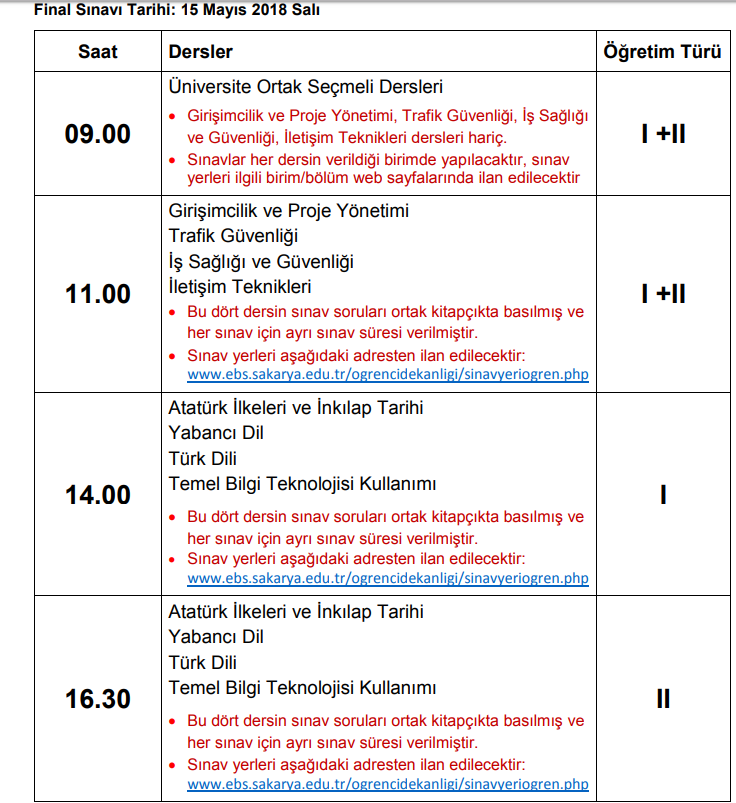 SAKARYA ÜNİVERSİTESİ EĞİTİM FAKÜLTESİSAKARYA ÜNİVERSİTESİ EĞİTİM FAKÜLTESİSAKARYA ÜNİVERSİTESİ EĞİTİM FAKÜLTESİTÜRKÇE EĞİTİMİ BÖLÜMÜ/ TÜRKÇE ÖĞRETMENLİĞİ PROGRAMI 1-2-3-4. SINIFLAR TÜRKÇE EĞİTİMİ BÖLÜMÜ/ TÜRKÇE ÖĞRETMENLİĞİ PROGRAMI 1-2-3-4. SINIFLAR TÜRKÇE EĞİTİMİ BÖLÜMÜ/ TÜRKÇE ÖĞRETMENLİĞİ PROGRAMI 1-2-3-4. SINIFLAR TÜRKÇE EĞİTİMİ BÖLÜMÜ/ TÜRKÇE ÖĞRETMENLİĞİ PROGRAMI 1-2-3-4. SINIFLAR TÜRKÇE EĞİTİMİ BÖLÜMÜ/ TÜRKÇE ÖĞRETMENLİĞİ PROGRAMI 1-2-3-4. SINIFLAR TÜRKÇE EĞİTİMİ BÖLÜMÜ/ TÜRKÇE ÖĞRETMENLİĞİ PROGRAMI 1-2-3-4. SINIFLAR TÜRKÇE EĞİTİMİ BÖLÜMÜ/ TÜRKÇE ÖĞRETMENLİĞİ PROGRAMI 1-2-3-4. SINIFLAR TÜRKÇE EĞİTİMİ BÖLÜMÜ/ TÜRKÇE ÖĞRETMENLİĞİ PROGRAMI 1-2-3-4. SINIFLAR TÜRKÇE EĞİTİMİ BÖLÜMÜ/ TÜRKÇE ÖĞRETMENLİĞİ PROGRAMI 1-2-3-4. SINIFLAR TÜRKÇE EĞİTİMİ BÖLÜMÜ/ TÜRKÇE ÖĞRETMENLİĞİ PROGRAMI 1-2-3-4. SINIFLAR TÜRKÇE EĞİTİMİ BÖLÜMÜ/ TÜRKÇE ÖĞRETMENLİĞİ PROGRAMI 1-2-3-4. SINIFLAR       2017-2018 ÖĞRETİM YILI BAHAR DÖNEMİ FİNAL SINAV PROGRAMI      2017-2018 ÖĞRETİM YILI BAHAR DÖNEMİ FİNAL SINAV PROGRAMI      2017-2018 ÖĞRETİM YILI BAHAR DÖNEMİ FİNAL SINAV PROGRAMI      2017-2018 ÖĞRETİM YILI BAHAR DÖNEMİ FİNAL SINAV PROGRAMI      2017-2018 ÖĞRETİM YILI BAHAR DÖNEMİ FİNAL SINAV PROGRAMI      2017-2018 ÖĞRETİM YILI BAHAR DÖNEMİ FİNAL SINAV PROGRAMI      2017-2018 ÖĞRETİM YILI BAHAR DÖNEMİ FİNAL SINAV PROGRAMI      2017-2018 ÖĞRETİM YILI BAHAR DÖNEMİ FİNAL SINAV PROGRAMI      2017-2018 ÖĞRETİM YILI BAHAR DÖNEMİ FİNAL SINAV PROGRAMI      2017-2018 ÖĞRETİM YILI BAHAR DÖNEMİ FİNAL SINAV PROGRAMI      2017-2018 ÖĞRETİM YILI BAHAR DÖNEMİ FİNAL SINAV PROGRAMITarihSaatSaatSınıfDersin AdıDersin AdıÖğretim ElemanıSınıfSınıfGörevli Öğretim ElemanıGörevli Öğretim Elemanı14/05/2018Pazartesi9.009.004. SINIFMESLEK BİLGİSİ SEÇ.I: OKUL VE SINIF YÖNETİMİMESLEK BİLGİSİ SEÇ.I: OKUL VE SINIF YÖNETİMİDr. Öğretim Üyesi Mehmet Ali Hamedoğlu3108-32133108-321314/05/2018Pazartesi11.0011.002. SINIFGENEL DİLBİLİMİGENEL DİLBİLİMİOkt. Dr. Hatice Parlak3108-32133108-321314/05/2018Pazartesi13.0013.003. SINIFANLATMA TEKNİKLERİ: YAZMA EĞİTİMİANLATMA TEKNİKLERİ: YAZMA EĞİTİMİOkt. Dr. Hatice Parlak3108-32133108-321314/05/2018Pazartesi15.0015.004. SINIFMESLEK BİLGİSİ SEÇ.II: REHBERLİKMESLEK BİLGİSİ SEÇ.II: REHBERLİKÖğr. Gör. Dr. Mustafa Öztunç3108-32133108-321314/05/2018Pazartesi17.0017.0015/05/2018Salı9.009.00TARİHSEL FİLMLER/OTANTİK ÖĞRENME/ÇAĞDAŞ TÜRK EDEBİYATI/EĞİTİM FİLMLERİTARİHSEL FİLMLER/OTANTİK ÖĞRENME/ÇAĞDAŞ TÜRK EDEBİYATI/EĞİTİM FİLMLERİ3105/3106/3107/31083105/3106/3107/310815/05/2018Salı11.0011.0015/05/2018Salı13.0013.0015/05/2018Salı15.0015.0015/05/2018Salı17.0017.0016/05/2018Çarşamba9.009.0016/05/2018Çarşamba11.0011.001. SINIFEĞİTİM PSİKOLOJİSİEĞİTİM PSİKOLOJİSİDr. Öğretim Üyesi Subhan Ekşioğlu3108-32133108-321316/05/2018Çarşamba13.0013.002. SINIFYENİ TÜRK EDEBİYATI IIYENİ TÜRK EDEBİYATI IIDr. Öğretim Üyesi Mehmet Özdemir3108-32133108-321316/05/2018Çarşamba15.0015.003. SINIFYABANCILARA TÜRKÇE ÖĞRETİMİYABANCILARA TÜRKÇE ÖĞRETİMİDoç. Dr. Mustafa Altun3108-32133108-321316/05/2018Çarşamba17.0017.0017/05/2018Perşembe9.009.0017/05/2018Perşembe11.0011.002. SINIFESKİ TÜRK EDEBİYATIESKİ TÜRK EDEBİYATIDoç. Dr. Ozan YILMAZ3108-32133108-321317/05/2018Perşembe13.0013.001. SINIFTÜRK DİLBİLGİSİ II: ŞEKİL BİLGİSİTÜRK DİLBİLGİSİ II: ŞEKİL BİLGİSİDoç. Dr. Mustafa Altun3108-32133108-321317/05/2018Perşembe15.0015.0017/05/2018Perşembe17.0017.0018/05/2018Cuma9.009.0018/05/2018Cuma11.0011.003. SINIFANLATMA TEKNİKLERİ: KONUŞMA EĞİTİMİANLATMA TEKNİKLERİ: KONUŞMA EĞİTİMİDoç. Dr. Alpaslan Okur3108-32133108-321318/05/2018Cuma15.0015.0018/05/2018Cuma16.0016.0018/05/2018Cuma16.0016.0016.0016.00TarihSaatSınıfDersin AdıÖğretim ElemanıSınıfGörevli Öğretim Elemanı21/05/2018Pazartesi9.003. SINIFÖZEL ÖĞRETİM YÖNTEMLERİ IIÖğr. Gör. Erdal Özcan3108-321321/05/2018Pazartesi11.001. SINIFOSMANLI TÜRKÇESİ IIDoç. Dr. Mustafa Altun3108-321321/05/2018Pazartesi13.0021/05/2018Pazartesi15.0021/05/2018Pazartesi17.0022/05/2018Salı9.0022/05/2018Salı11.001. SINIFSÖZLÜ ANLATIMÖğr. Gör. Erdal Özcan3108-321322/05/2018Salı13.002. SINIFTÜRK DİLBİLGİSİ IV: CÜMLE BİLGİSİDoç. Dr. Mustafa Altun3108-321322/05/2018Salı15.0022/05/2018Salı17.0023/05/2018Çarşamba9.0023/05/2018Çarşamba11.001. SINIFEDEBİYAT BİLGİ VE KURAMLARI IIDr. Öğretim Üyesi Mehmet Özdemir3108-321323/05/2018Çarşamba13.0023/05/2018Çarşamba15.0023/05/2018Çarşamba17.0024/05/2018Perşembe9.0024/05/2018Perşembe11.0024/05/2018Perşembe13.0024/05/2018Perşembe15.0024/05/2018Perşembe17.0025/05/2018Cuma9.0025/05/2018Cuma11.0025/05/2018Cuma15.0025/05/2018Cuma16.0025/05/2018Cuma16.0016.00